Dokumentation 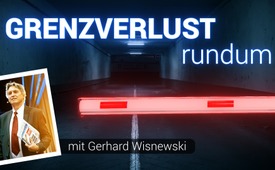 Grenzverluste rundum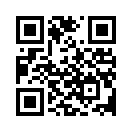 Grenzauflösungen in allen Bereichen – ist das ein Zufall?
Oder doch von langer Hand geplant und unter einem Deckmantel schleichend eingeführt? Der freie Journalist, Buchautor und Filmemacher Gerhard Wisnewski beleuchtete dazu an der 15. Anti-Zensur-Konferenz unterschiedliche Themenfelder. Er zeigte die große Bedeutung von Grenzen für das Leben auf und wohin Grenzverluste unweigerlich führen.Was steckt dahinter, wenn die Grenzen zwischen Damen- und Herrenkleidung immer kleiner werden, z.B. wenn auf den Pullovern „cooler“ Jungs die Pailletten glitzern, die noch vor Kurzem nur Mädchen trugen? Warum verschieben sich Vater und Mutterrolle zusehends, werden Mädchen „männliche“ Berufe empfohlen und warum können Schwangere bald durch spezielle Kleidung auch auf das Kriegsfeld? Was steckt dahinter, wenn Schüler dem Lehrer auf Augenhöhe begegnen dürfen und es in Schulen keine Abgrenzung der Autoritätspersonen mehr gibt? Wie kommt es, dass hasserfüllter Rap, der zum Mord aufruft, total angesagt ist? Und weshalb wird immer wieder über Fernsehshows berichtet, in der alle Schamgrenzen fallen? Der freie Journalist, Buchautor und Filmemacher Gerhard Wisnewski bezeichnet dies als ganzheitlichen Grenzverlust und thematisierte diesen auf der 15. Anti-Zensur-Konferenz (AZK) im August 2018. Während die Aufmerksamkeit derzeit auf den Erhalt nationaler Grenzen gerichtet ist, werden andere Grenzverluste unseres Lebens leicht übersehen. Diese Sendung richtet den Blick deshalb auf die Auswirkungen von Grenzverlusten in unterschiedlichsten Bereichen und zeigt einige Verursacher auf.

Panzer für schwangere Soldatinnen umgerüstet
Seit Jahrzehnten wird an der Auflösung der Geschlechterrollen gearbeitet. Wie gravierend hier der Verlust der Grenzen ist, veranschaulicht folgendes Beispiel: In einer Gorillaherde sind die sogenannten Silberrücken-Männchen zuständig für die Verteidigung des Reviers, während sich die Weibchen um den Nachwuchs kümmern. Diese „Rollengrenze“ sichert die Organisation und damit das Überleben der Horde. Würde man hier die Rollen vertauschen und beispielsweise die Weibchen an die „Front“ schicken, die Affenhorde würde in kürzester Zeit keine Nachkommen mehr haben. Daher ist bei einer Umkehrung der Geschlechterrollen auch für die menschliche Gesellschaft Schlimmstes zu befürchten: Im Jahr 2015 wurde der Schützenpanzer Puma aufgrund einer zu hohen Konzentration an Schussgasen umgerüstet, damit hochschwangere Soldatinnen bei Gefechtseinsatz keine Fruchtwasserschädigung befürchten müssen. Sieht so eine effektive Landesverteidigung aus? [1]

Grenzen als Kennzeichen von Leben 
Im AZK-Vortrag „Grenzverlust: Die leise Bombe“ schildert Gerhard Wisnewski die grundsätzliche Bedeutung von Grenzen für das Leben. Ein Lebewesen zeichnet sich unter anderem dadurch aus, dass es strukturiert ist: Jede lebende Zelle im Organismus ist klar abgegrenzt und für eine bestimmte Funktion vorgesehen. Werden in unserem Körper die Grenzen zwischen den Organen aufgelöst, entsteht Chaos, was für den Körper Zersetzung bis hin zum Tod bedeutet. Auch für die Gesellschaft als großer Organismus sind Grenzen notwendig. Laut Philosophieprofessor Konrad Paul Liessmann kann der Mensch ohne Grenzen nicht leben, da sie alle sozialen Zusammenschlüsse definieren: Ehen, Familien, Freundschaften, Milieus, Schichten und Gesellschaften. Laut Paul Liessmann geben erst Grenzen Sicherheit und Orientierung. Dies ist eine gesellschaftliche Grundlage, die heute nötiger fürs Überleben scheint als je zuvor. [2]

„Ein Staat, ein Individuum, eine Gesellschaft [...] benötigt eine Identität, wie eine Fußballmannschaft [...] Was würde wohl passieren, wenn sich der FC Bayern einfach mit Real Madrid vermischen würde? Wäre der Fußball dann noch spannend?“ (Vortrag von Gerhard Wisnewski auf der 15. AZK „Grenzverlust: Die leise Bombe“)
Grenzauflösungen in allen Bereichen 
Nachfolgende Übersicht ist ein kleiner Ausschnitt aus den unterschiedlichen Themenfeldern, zu denen Gerhard Wisnewski an der 15. AZK-Konferenz Grenzverluste aufgezeigt hat.
● wirtschaftlich: Freihandelsabkommen (TTIP, CETA, NAFTA), Währungsunion (Euro)
● pädagogisch: Inklusion (gemeinsamer Unterricht für alle Kinder, unabhängig von der Begabung)
● sexuell: Kindersexualität (Sex ab 12 Jahren, Sexualaufklärung im Kindergarten)
● politisch/national: EU, ASEAN, AfriCON, Migrationspakt
● ethisch: Umdefinierung des Todeszeitpunktes, freier Zugang zu Pornografie
● familiär: Familie umfasst laut EU sämtliche Konstellationen von menschlichem Zusammenleben [3]
Die stabilen Grenzen des Irans 
Der Iran hat die staatliche und die religiöse Grenze eng miteinander verflochten und nennt sich daher selber einen „Gottesstaat“. Durch die Verschleierung der Frauen sowie die Trennung zwischen Mann und Frau beispielsweise entstand eine viel stabilere Grenze als in anderen Gesellschaften. Das führte dazu, dass sich der Iran bisher den destruktiven Einflüssen der sogenannten westlichen Kultur wie Coca-Cola, Walt Disney, Pornografie, Genderismus usw. erfolgreich widersetzen konnte. Das ist aber den globalen Machtstrategen ganz offensichtlich ein Dorn im Auge: Die stabile gesellschaftliche Struktur des Irans soll durch die sogenannte „westliche Kultur“ völlig zersetzt und die desorientierte Bevölkerung ähnlich der US-amerikanischen oder europäischen unter ihre Kontrolle gebracht werden. [4]

Wie die Ordnung der Zweigeschlechtlichkeit aufgelöst wird
Weniger als 0,01 % der Bevölkerung empfinden sich transsexuell, d.h. im falschen biologischen Geschlecht geboren. Trotzdem beobachten Fachleute, wie der Kinder- und Jugendpsychiater Dr. Alexander Korte von der Universität München, eine sprunghafte Zunahme von transsexuellen Kindern. Auf dem Kongress für Kinder- und Jugendmedizin in München 2018 sagte er: „Es gibt Klassen, wo gleich fünf Mädchen glauben, im falschen Körper geboren zu sein“. Könnte es daran liegen, dass ihnen und ihren Eltern das Trugbild der sexuellen Wahlmöglichkeit durch eine regelrechte Werbekampagne seitens Medien, Kino, Literatur und im Rahmen des fächerübergreifenden Sexualkundeunterrichts künstlich ins Bewusstsein gebracht wird? Die ständige allgegenwärtige Verbreitung der Transsexualität bewirkt doch, dass leicht beeinflussbare Personen wie Kinder in ihrer Geschlechtsidentität verunsichert werden und glauben, sie seien auch von der Transsexualität betroffen. Die Agenda der Gender-Ideologen beinhaltet diese perfide Strategie laut dem Journalisten und Medienpädagogen Dominik Klenk schon seit Langem. Wie in seinem Buch beschrieben, mit dem Titel „Gender Mainstreaming – Das Ende von Mann und Frau?“, soll die Ordnung der Zweigeschlechtlichkeit aufgelöst und ersetzt werden durch die „Vervielfältigung der Geschlechter“. [5]
„Die Macht des Menschen, aus sich zu machen, was ihm beliebt, bedeutet die Macht einiger weniger, aus anderen zu machen, was ihnen beliebt.“ C.S. Lewis Schriftsteller (1898–1963)
Grenzenloser Schutzstatus mit gravierenden Folgen 
Galt der Wolf zu allen Zeiten als zu fürchtendes Raubtier, wird heute von Naturschutzverbänden, Teilen der Politik und Medien der Eindruck erweckt, man könnte mit Wölfen in dichtbesiedelten Gebieten in Freundschaft zusammen leben. Vor diesem grenzenlosen Schutzstatus der Wölfe warnt jedoch Prof. Valerius Geist aus Kanada: Früher oder später würden Wölfe in Siedlungsnähe den Menschen als Beute sehen. Seine Vorhersage bestätigte sich nun durch den Vorfall vom 28. November in Niedersachsen: Ein Gemeindearbeiter reparierte den Zaun eines abgelegenen Friedhofs am Waldrand. Als er nach hinten griff, um ein Werkzeug zu nehmen, schnappte ein Tier zu. Es biss in den Arm und zerrte am Pullover. Die Polizei und der Bürgermeister bestätigten: ein Wolf. Provoziert hatte der Mann das Tier nicht. Wenn hier nicht bald sowohl dem Wolf als auch den Naturschutzverbänden gegenüber wieder klare Grenzen aufgezeigt werden, wird es bis zu „versehentlichen“ Todesopfern nicht mehr lange dauern. [6]
Die Folgen der Alltagspornographie 
Durch die Sexualisierung der Musiktexte, den pornographischen Szenen in Filmen, Werbung und Internet sind immer mehr pornographische Elemente im Alltag der Kinder präsent. Wie Studien belegen, hat Pornographie negative Folgen, vor allem auf das innere Wertesystem. Der Publizist und Buchautor Mathias von Gersdorff spricht bereits von Pornographie-Epidemie, die zunehmend verunsicherte und verwirrte Kinder zurücklässt. Daher wundert es nicht, wenn elf- bis dreizehnjährige Kinder im Frühjahr 2018 in Regensburg einen Pornofilm drehten und diesen über soziale Netzwerke verbreiteten. Im Durchschnitt liegt der erste Kontakt mit Pornographie bei 12,7 Jahren. Hier ist die Staatsanwaltschaft aufgefordert, Pornographie gegen jeden Widerstand zu bekämpfen. Dass dies möglich ist, zeigt Russland, wo der Zugang für Kinder und Erwachsene deutlich erschwert wurde. [7]
Was haben die Globalisten vor? 
Wenn man beobachtet, wie viele Grenzen verletzt und abgebaut werden, kann das kein Zufall sein. Laut Gerhard Wisnewski haben Globalisten tatsächlich ganz konkrete Strategien, die gegen die Menschen, ihre Kultur und Zivilisation gerichtet sind. Sie wollen die Menschheit durchmischen und damit eine Masse schaffen, die ohne Nationen oder Herkunft ist, kulturell und politisch entwurzelt und ohne gemeinsame menschliche Werte. Eine solche unstrukturierte Masse lässt sich einfach regieren, ausbeuten und unterdrücken. Dahinter steht laut Wisnewski die Agenda der Globalisten: Herrschen durch Chaos. [8]
„Inwieweit gehören Menschen, die die Menschheit selber so angreifen, überhaupt noch selber zur Menschheit?“ (Vortrag von Gerhard Wisnewski auf der 15. AZK „Grenzverlust: Die leise Bombe“)

Die Auflösung der Grenzen geschieht zwar strategisch und heimlich unter dem Deckmantel der Mode, Menschlichkeit und Trends. Die lebensfeindlichen Strategen werden aber überrascht sein, wenn sie erkennen müssen, mit welch unbezwingbarer Kraft das Leben selber die lebensnotwendigen Grenzen verteidigen wird.von ahQuellen:Expresszeitung Nr.12/2017 „Gendergerechte Schützenpanzer kosten den Steuerzahler Millionen“, S.34
Buch von Konrad Paul Liessmann: „Lob der Grenze: Kritik der politischen Unterscheidungskraft“
Buch von Gabriele Kuby: „Die globale sexuelle Revolution“, S. 242
WHO Standards für die Sexualaufklärung in Europa
- https://www.kla.tv/12984
- https://www.dijg.de/buecher-video/gender-mainstreaming-kritisches-buch/
- https://www.springermedizin.de/kongress-fuer-kinder--und-jugendmedizin-2018/stoerung-der-geschlechtsentwicklung/ist-es-in-mode--transgender-zu-sein-/16146500
- https://www.trans-ident.de/informationen/174-wie-viele-transsexuelle-gibt-es-in-deutschland
- https://www.kreiszeitung.de/lokales/rotenburg/tarmstedt-ort120597/wolfsbiss-tarmstedt-friedhof-steinfeld-polizei-bestaetigt-angriff-waldarbeiter-10766932.html
- https://www.zdf.de/kinder/loewenzahn/keine-angst-vorm-wolf-102.html
- http://wolfeducationinternational.com/wannwerden-wolfe-gefahrlich-fur-die-menschen
Buch von Mathias von Gersdorff „Achtung: Pornografie Falle!“
- https://www.focus.de/panorama/welt/vorfall-in-regenburg-minderjaehrige-schueler-drehen-porno-kripo-ermittelt_id_8665184.html
- https://www.lmsaar.de/2017/12/8846/
- https://www.sueddeutsche.de/digital/internet-russland-zensiert-porno-seiten-ein-schwerer-fehler-1.3368267
- https://www.kla.tv/12984Das könnte Sie auch interessieren:#Grenzverlust - www.kla.tv/Grenzverlust

#Dokumentarfilm - www.kla.tv/Dokumentarfilme

#Pornografie - www.kla.tv/Pornografie

#Nihilismus - und Wertezerfall ... - www.kla.tv/NihilismusKla.TV – Die anderen Nachrichten ... frei – unabhängig – unzensiert ...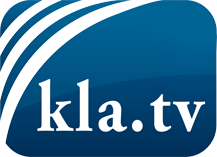 was die Medien nicht verschweigen sollten ...wenig Gehörtes vom Volk, für das Volk ...tägliche News ab 19:45 Uhr auf www.kla.tvDranbleiben lohnt sich!Kostenloses Abonnement mit wöchentlichen News per E-Mail erhalten Sie unter: www.kla.tv/aboSicherheitshinweis:Gegenstimmen werden leider immer weiter zensiert und unterdrückt. Solange wir nicht gemäß den Interessen und Ideologien der Systempresse berichten, müssen wir jederzeit damit rechnen, dass Vorwände gesucht werden, um Kla.TV zu sperren oder zu schaden.Vernetzen Sie sich darum heute noch internetunabhängig!
Klicken Sie hier: www.kla.tv/vernetzungLizenz:    Creative Commons-Lizenz mit Namensnennung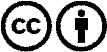 Verbreitung und Wiederaufbereitung ist mit Namensnennung erwünscht! Das Material darf jedoch nicht aus dem Kontext gerissen präsentiert werden. Mit öffentlichen Geldern (GEZ, Serafe, GIS, ...) finanzierte Institutionen ist die Verwendung ohne Rückfrage untersagt. Verstöße können strafrechtlich verfolgt werden.